ODDIEL 1: Identifikácia látky/zmesi a spoločnosti/podniku1.1. Identifikátor produktu1.1. Identifikátor produktu1.1. Identifikátor produktuObchodný názovObchodný názovCyklon Zaistenie skrutiek SSH40UFI:  EJ10-40AK-Y00S-RD5QUFI:  EJ10-40AK-Y00S-RD5QUFI:  EJ10-40AK-Y00S-RD5QKódKód19044011.2. Relevantné identifikované použitia látky / zmesiLepidloPoužitia, ktoré sa neodporúčajúProdukt nesmie byť používaný inými spôsobmi, než ktoré sú uvedené v oddiele 1.1.3. Údaje o dodávateľovi karty bezpečnostných údajov1.3. Údaje o dodávateľovi karty bezpečnostných údajovDodávateľ - obchodné menoGYNEX - CHEMALEX s.r.o.IČO53456432UlicaNa Lánoch 3298/10Smerové číslo821 04MestoBratislava - mestská časť RužinovSlovenská republikaTelefónne/faxové číslo+412 905 568 121Osoba zodpovedná za kartugynexchemalex@gynexchemalex.skE-mailgynexchemalex@gynexchemalex.sk1.4. Núdzové telefónne čísloNÁRODNÉ TOXIKOLOGICKÉ INFORMAČNÉ CENTRUMUniverzitná nemocnica Bratislava, pracovisko Kramáre Klinika pracovného lekárstva a toxikológie Limbová 5 833 05 Bratislava telefón: +421 2 54 774 166 mobil: +421 911 166 066, fax: +421 2 547 74 605 e-mail: ntic@ntic.sk.ODDIEL 2: Identifikácia nebezpečnosti2.1. Klasifikácia látky/zmesiKlasifikácia bola vykonaná podľa zákona č. 67/2010 Z. z. o podmienkach uvedenia chemických látok a chemických zmesí na trh a o zmene a doplnení niektorých zákonov (chemický zákon). Klasifikácia podľa nariadenia (ES) č. 1272/2008Žieravosť/dráždivosť kože  - Skin Irrit. 2, H315Respiračná/kožná senzibilizácia - Kožná senz. 1 - Skin Sens. 1, H317Vážne poškodenie očí/podráždenie očí -  Eye Irrit. 2, H319Toxicita pre špecifický cieľový orgán-jednorazová expozícia - STOT SE 3, H335Najvýznamnejšie nepriaznivé účinky na ľudské zdravie a na životné prostredie Dráždi kožu. Môže vyvolať alergickú kožnú reakciu. Spôsobuje vážne podráždenie očí. Môže spôsobiť podráždenie dýchacích ciest.2.2. Prvky označovaniaPiktogramy GHS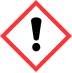 Výstražné slovoPozorVýstražné upozorneniaH315 Dráždi kožu. H317 Môže vyvolať alergickú kožnú reakciu. H319 Spôsobuje vážne podráždenie očí. H335 Môže spôsobiť podráždenie dýchacích ciest. Bezpečnostné upozornenia – prevenciaP102 Uchovávajte mimo dosahu detí. prachu/dymu/plynu/hmly/pár/aerosólov. P271 Používajte iba na voľnom priestranstve alebo v dobre vetranom priestore. P280 Noste ochranné rukavice/ochranný odev/ochranné okuliare/ochranu tváre.Bezpečnostné upozornenia – uchovávanieP405 Uchovávajte uzamknuté.Bezpečnostné upozornenia – zneškodňovanieP501 Zneškodnite obsah/nádobu podľa miestnych/regionálnych/štátnych/medzinárodných predpisov.Obsahuje  Etoxylovaný bisfenol A dimetakrylát, (2-hydroxypropyl) –metakrylát, 2-fenyl-2-hydroperoxypropán, 1-Acetyl-2-Fenylhydrazín, kyselinu maleínovú2.3. Iná nebezpečnosťLátka / zmes neobsahuje látky PBT / vPvB v súlade s nariadením (ES) č. 1907/2006, príloha XIII.Žiadne informácie o iných nebezpečenstváchODDIEL 3: Zloženie/informácie o zložkách3.1. Látky: netýka sa3.2. Zmesi3.2. Zmesi3.2. Zmesi3.2. Zmesi3.2. Zmesi3.2. ZmesiChemická identita zložkyCASECRegistračné čísloTriedy, kategórie nebezpečnostiVýstražné upozorneniaOznačovanieKódy piktogramov a výstražných slovKoncentráciaEtoxylovaný bisfenol A dimetakrylát41637-38-1609-946-401-2119980659-17Skin Irrit. 2Skin Sens. 1 Eye Irrit. 2STOT SE 3 H315 H317 H319H335GHS07Wng(30 – 60) %(2-hydroxypropyl)-metakrylát; O- (2-hydroxyetyl)-2-metylpropenoát [1] (3-hydroxypropyl)-metakrylát; O-(3-hydroxypropyl)-2- metylpropenoát923-26-2213-090-3-Eye Irrit. 2 Skin Sens. 1 Poznámka C, DH319 H317GHS07 Wng (30 – 60) %2-fenyl-2-hydroperoxypropán; hydroperoxid kuménu80-15-9 201-254-701-2119475796-19Org. Perox. E Acute Tox. 3 * Acute Tox. 4 * Acute Tox. 4 * STOT RE 2 * Skin Corr. 1B Aquatic Chronic 2 Špecifické koncentračné limity: Skin Corr. 1B; H314: C ≥ 10% Skin Irrit. 2; H315: 3% ≤ C < 10% Eye Dam. 1; H318: 3% ≤ C < 10% Eye Irrit. 2; H319: 1% ≤ C < 3% STOT SE 3; H335: C < 10%H242 H331 H312 H302 H373 ** H314 H411GHS02 GHS06 GHS08 GHS05 GHS09 Dgr(1 – 5) %2'-fenylacetohydrazid114-83-0204-055-3-Acute Tox. 3Skin Irrit. 2 Skin Sens. 1Eye Irrit. 2 STOT SE 3H301 H315 H317H319 H335GHS01GHS07Dgr< 1 %kyselina maleínová110-16-703-742-501-2119488705-25Acute Tox. 4 * Eye Irrit. 2 STOT SE 3 Skin Irrit. 2 Skin Sens. 1 Špecifické koncentračné limity: Skin Sens. 1; H317: C ≥0,1%H302 H319 H335 H315 H317GHS07 Wng< 1 %Poznámka C: Niektoré organické látky sa môžu umiestňovať na trh buď v špecifickej izomérnej forme alebo ako zmes viacerých izomérov. V tomto prípade musí dodávateľ na etikete uviesť, či je látka konkrétnym izomérom alebo zmesou izomérov. Poznámka D: Niektoré látky, ktoré môžu podliehať spontánnej polymerizácii alebo rozkladu, sa obvykle dodávajú na trh v stabilizovanej forme. Práve v tejto forme sú uvedené v časti 3 prílohy VI k nariadeniu (ES) č. 1272/2008. Takéto látky sa však niekedy uvádzajú na trh v nestabilizovanej forme. V takom prípade musí osoba, ktorá uvádza takúto látku na trh, uviesť na etikete názov látky a za ním slovo „nestabilizovaný/-á“.Poznámka C: Niektoré organické látky sa môžu umiestňovať na trh buď v špecifickej izomérnej forme alebo ako zmes viacerých izomérov. V tomto prípade musí dodávateľ na etikete uviesť, či je látka konkrétnym izomérom alebo zmesou izomérov. Poznámka D: Niektoré látky, ktoré môžu podliehať spontánnej polymerizácii alebo rozkladu, sa obvykle dodávajú na trh v stabilizovanej forme. Práve v tejto forme sú uvedené v časti 3 prílohy VI k nariadeniu (ES) č. 1272/2008. Takéto látky sa však niekedy uvádzajú na trh v nestabilizovanej forme. V takom prípade musí osoba, ktorá uvádza takúto látku na trh, uviesť na etikete názov látky a za ním slovo „nestabilizovaný/-á“.Poznámka C: Niektoré organické látky sa môžu umiestňovať na trh buď v špecifickej izomérnej forme alebo ako zmes viacerých izomérov. V tomto prípade musí dodávateľ na etikete uviesť, či je látka konkrétnym izomérom alebo zmesou izomérov. Poznámka D: Niektoré látky, ktoré môžu podliehať spontánnej polymerizácii alebo rozkladu, sa obvykle dodávajú na trh v stabilizovanej forme. Práve v tejto forme sú uvedené v časti 3 prílohy VI k nariadeniu (ES) č. 1272/2008. Takéto látky sa však niekedy uvádzajú na trh v nestabilizovanej forme. V takom prípade musí osoba, ktorá uvádza takúto látku na trh, uviesť na etikete názov látky a za ním slovo „nestabilizovaný/-á“.Poznámka C: Niektoré organické látky sa môžu umiestňovať na trh buď v špecifickej izomérnej forme alebo ako zmes viacerých izomérov. V tomto prípade musí dodávateľ na etikete uviesť, či je látka konkrétnym izomérom alebo zmesou izomérov. Poznámka D: Niektoré látky, ktoré môžu podliehať spontánnej polymerizácii alebo rozkladu, sa obvykle dodávajú na trh v stabilizovanej forme. Práve v tejto forme sú uvedené v časti 3 prílohy VI k nariadeniu (ES) č. 1272/2008. Takéto látky sa však niekedy uvádzajú na trh v nestabilizovanej forme. V takom prípade musí osoba, ktorá uvádza takúto látku na trh, uviesť na etikete názov látky a za ním slovo „nestabilizovaný/-á“.Poznámka C: Niektoré organické látky sa môžu umiestňovať na trh buď v špecifickej izomérnej forme alebo ako zmes viacerých izomérov. V tomto prípade musí dodávateľ na etikete uviesť, či je látka konkrétnym izomérom alebo zmesou izomérov. Poznámka D: Niektoré látky, ktoré môžu podliehať spontánnej polymerizácii alebo rozkladu, sa obvykle dodávajú na trh v stabilizovanej forme. Práve v tejto forme sú uvedené v časti 3 prílohy VI k nariadeniu (ES) č. 1272/2008. Takéto látky sa však niekedy uvádzajú na trh v nestabilizovanej forme. V takom prípade musí osoba, ktorá uvádza takúto látku na trh, uviesť na etikete názov látky a za ním slovo „nestabilizovaný/-á“.Poznámka C: Niektoré organické látky sa môžu umiestňovať na trh buď v špecifickej izomérnej forme alebo ako zmes viacerých izomérov. V tomto prípade musí dodávateľ na etikete uviesť, či je látka konkrétnym izomérom alebo zmesou izomérov. Poznámka D: Niektoré látky, ktoré môžu podliehať spontánnej polymerizácii alebo rozkladu, sa obvykle dodávajú na trh v stabilizovanej forme. Práve v tejto forme sú uvedené v časti 3 prílohy VI k nariadeniu (ES) č. 1272/2008. Takéto látky sa však niekedy uvádzajú na trh v nestabilizovanej forme. V takom prípade musí osoba, ktorá uvádza takúto látku na trh, uviesť na etikete názov látky a za ním slovo „nestabilizovaný/-á“.Plné znenie H-výstražných upozornení je v oddiele 16. Plné znenie H-výstražných upozornení je v oddiele 16. Látka s expozičným limitom v pracovnom ovzdušížiadneLátka so špecifickými koncentračnými limitmi / M-faktormi2-fenyl-2-hydroperoxypropán; hydroperoxid kuménu, kyselina maleínováODDIEL 4: Opatrenia prvej pomoci4.1. Opis opatrení prvej pomoci4.1. Opis opatrení prvej pomociDbajte na vlastnú bezpečnosť. Ak sa prejavia zdravotné ťažkosti alebo v prípade pochybností, upovedomte lekára a poskytnite mu informácie z tejto karty bezpečnostných údajov. Pri bezvedomí umiestnite postihnutú osobu do stabilizovanej polohy naboku s mierne zaklonenou hlavou a dbajte o priechodnosť dýchacích ciest, nikdy nevyvolávajte vracanie. Ak vracia postihnutý sám, dbajte na to, aby nedošlo k vdýchnutiu zvratkov. Pri stavoch ohrozujúcich život najprv vykonávajte resuscitáciu postihnutej osoby a zaistite lekársku pomoc. Zástava dychu - okamžite vykonávajte umelé dýchanie. Zástava srdca - okamžite vykonávajte nepriamu masáž srdcaPokyny na prvú pomoc pri inhaláciiIhneď prerušte expozíciu, dopravte zasiahnutú osobu na čerstvý vzduch. Zaistite zasiahnutú osobu proti prechladnutiu. Zaistite lekárske ošetrenie, ak pretrváva podráždenie, dýchavičnosť alebo iné príznaky. Pokyny na prvú pomoc pri kontakte s kožouZoblečte postriekaný odev. Umyte postihnuté miesto veľkým množstvom pokiaľ možno vlažnej vody. Ak nedošlo k poraneniu pokožky, je vhodné použiť aj mydlo, mydlový roztok alebo šampón. Zaistite lekárske ošetrenie, ak pretrváva podráždenie pokožky.Pokyny na prvú pomoc pri kontakte s očamiIhneď vyplachujte oči prúdom tečúcej vody, roztvorte viečka (aj násilím); ak má postihnutá osoba kontaktné šošovky, ihneď ich vyberte. Pokyny na prvú pomoc pri požitíNEVYVOLÁVAJTE VRACANIE! Vypláchnite ústnu dutinu vodou a dajte vypiť 2-5 dl vody. U osoby, ktorá má zdravotné ťažkosti, zaistite lekárske ošetrenie.4.2 Najdôležitejšie príznaky a účinky4.2 Najdôležitejšie príznaky a účinky4.2 Najdôležitejšie príznaky a účinkyAkútnePri vdýchnutí: Môže spôsobiť podráždenie dýchacích ciest.Pri kontakte s pokožkou: Môže vyvolať alergickú kožnú reakciu.Po zasiahnutí očí: Spôsobuje vážne podráždenie očí.Po požití: Podráždenie, nevoľnosť.OneskorenéPri vdýchnutí: Môže spôsobiť podráždenie dýchacích ciest.Pri kontakte s pokožkou: Môže vyvolať alergickú kožnú reakciu.Po zasiahnutí očí: Spôsobuje vážne podráždenie očí.Po požití: Podráždenie, nevoľnosť.4.3. Údaj o akejkoľvek potrebe okamžitej lekárskej starostlivosti a osobitného ošetrenia4.3. Údaj o akejkoľvek potrebe okamžitej lekárskej starostlivosti a osobitného ošetreniaLiečba symptomatická.Osobitné prostriedky na pracoviskuOsobitné prostriedky na pracoviskuneuvádzajú saODDIEL 5: Protipožiarne opatreniaODDIEL 5: Protipožiarne opatreniaODDIEL 5: Protipožiarne opatrenia5.1. Vhodné hasiace prostriedkyPena odolná alkoholu, oxid uhličitý, prášok, voda - striekajúci prúd, vodná hmla.Nevhodné hasiace prostriedkyVoda - plný prúd.5.2. Osobitné ohrozenia vyplývajúce z látky alebo zo zmesi5.2. Osobitné ohrozenia vyplývajúce z látky alebo zo zmesiPri požiari môže dochádzať k vzniku oxidu uhoľnatého a uhličitého a ďalších toxických plynov. Vdychovanie nebezpečných rozkladných (pyrolýznych) produktov môže spôsobiť vážne poškodenie zdravia. 5.3. Rady pre hasičov5.3. Rady pre hasičovSamostatný dýchací prístroj (SDP) s chemickým ochranným oblekom len v prípade možného osobného (tesného) kontaktu. Použite izolačný dýchací prístroj a celotelový ochranný oblek. Uzavreté nádoby s produktom v blízkosti požiaru chlaďte vodou. Kontaminované hasivo nenechajte uniknúť do kanalizácie, povrchových a podzemných vôd.InéInéneuvádza saODDIEL 6: Opatrenia pri náhodnom uvoľnení6.1. Osobné bezpečnostné opatrenia, ochranné prostriedky a núdzové postupyPoužívajte osobné ochranné pracovné prostriedky. Postupujte podľa pokynov, obsiahnutých v oddieloch 7 a 8. Nevdychujte aerosóly. Zabráňte kontaktu s pokožkou a očami.6.2. Bezpečnostné opatrenia pre životné prostredieZabráňte kontaminácii pôdy a úniku do povrchových alebo podzemných vôd. 6.3. Metódy a materiál na zabránenie šíreniu a vyčistenieRozliaty produkt pokryte vhodným (nehorľavým) absorbujúcim materiálom (piesok, kremelina, zemina a iné vhodné absorpčné materiály), zhromaždite v dobre uzavretých nádobách a odstráňte podľa oddielu 13. Pri úniku veľkého množstva produktu informujte hasičov a iné kompetentné orgány. Po odstránení produktu umyte kontaminované miesto veľkým množstvom vody. Nepoužívajte rozpúšťadlá.6.4. Odkaz na iné oddiely7, 8, 13ODDIEL 7: Zaobchádzanie a skladovanie7.1. Bezpečnostné opatrenia na bezpečné zaobchádzanieNevdychujte aerosóly. Zabráňte kontaktu s pokožkou a očami. Po manipulácii starostlivo umyte ruky a zasiahnuté časti tela. Používajte iba na voľnom priestranstve alebo v dobre vetranom priestore. Používajte osobné ochranné pracovné prostriedky podľa oddielu 8. Dbajte na platné právne predpisy o bezpečnosti a ochrane zdravia.7.2. Podmienky na bezpečné skladovanie vrátane akejkoľvek nekompatibilitySkladujte v tesne uzavretých obaloch na chladných, suchých a dobre vetraných miestach na to určených. Uchovávajte uzamknuté. Nádobu uchovávajte tesne uzavretú. Skladovacia trieda 12 - Nehorľavé kvapaliny v nehorľavých obaloch Obsah 50 ml, 5 g7.3. Špecifické konečné použitianeuvádzajú saODDIEL 8: Kontroly expozície/osobná ochrana8.1. Kontrolné parametre8.1. Kontrolné parametreNPEL:žiadne8.2. Kontroly expozície – primerané technické zabezpečenieDbajte na obvyklé opatrenia na ochranu zdravia pri práci a najmä na dobré vetranie. To sa dá dosiahnuť iba miestnym odsávaním alebo účinným celkovým vetraním. Ak sa tak nedá dodržať NPEL, musí sa použiť vhodná ochrana dýchacích ústrojov. Pri práci nejedzte, nepite a nefajčite. Po práci a pred prestávkou na jedlo a oddych si dôkladne umyte ruky vodou a mydlom.Kontroly expozície – individuálne ochranné opatreniaOchrana dýchacích orgánov: Polomaska s filtrom proti organickým parám v zle vetrateľnom prostredí. Ochrana očí: Ochranné okuliare.Ochrana rúk: Ochranné rukavice odolné výrobku. Dbajte na odporúčania konkrétneho výrobcu rukavíc pri výbere vhodnej hrúbky, materiálu a priepustnosti. Dbajte na ďalšie odporúčania výrobcuOchrana tela: Ochranný pracovný odev. Znečistenú pokožku dôkladne umyte. Tepelná nebezpečnosť Neuvedené.Kontroly environmentálnej expozícieDbajte na obvyklé opatrenia na ochranu životného prostredia, viď bod 6.2. Zabráňte vniknutiu do pôdy, povrchovej vody alebo kanalizácieODDIEL 9: Fyzikálne a chemické vlastnosti9.1. Informácie o základných fyzikálnych a chemických vlastnostiachHodnotaJednotkaMetódaSkupenstvokvapalné pri 20°CFarbaZelenáZápachsladkýTeplota topenia / tuhnutiaúdaj nie je k dispozícii Teplota varu alebo počiatočná teplota varu a rozmedzie  mäknutiaúdaj nie je k dispozícii Horľavosťúdaj nie je k dispozícii Dolná / horná medza výbušnostiúdaj nie je k dispozícii%Teplota vzplanutia> 100°CTeplota samovznieteniaúdaj nie je k dispozícii Teplota rozkladuúdaj nie je k dispozícii pHúdaj nie je k dispozícii Kinetická viskozita500 cpsRozpustnosť vo vode nerozpustnýRozdeľovacia konštanta (hodnota log)údaj nie je k dispozícii Tlak pár-0.1 pri 20 °Cmm Hg Hustota / relatívna hustotaúdaj nie je k dispozíciig/cm3Relatívna hustota párúdaj nie je k dispozícii Vlastnosti častícúdaj nie je k dispozícii 9.2. Iné informácieúdaj nie je k dispozíciiúdaj nie je k dispozíciiúdaj nie je k dispozíciiODDIEL 10: Stabilita a reaktivita10.1. ReaktivitaNeuvádza sa10.2. Chemická stabilitaZa bežných podmienok je zmes stabilná. 10.3. Možnosť nebezpečných reakciíNie sú známe. 10.4. Podmienky, ktorým sa treba vyhnúťPri normálnom spôsobe použitia je produkt stabilný, k rozkladu nedochádza. Chráňte pred plameňmi, iskrami, prehriatím a pred mrazom. 10.5. Nekompatibilné materiályChráňte pred silnými kyselinami, zásadami a oxidačnými činidlami. 10.6. Nebezpečné produkty rozkladuPri normálnom spôsobe použitia nevznikajú. Pri vysokých teplotách a pri požiari vznikajú nebezpečné produkty, ako napr. oxid uhoľnatý a oxid uhličitý.ODDIEL 11: Toxikologické informácie11.1. Informácie o triedach nebezpečnosti vymedzených v nariadení (ES) č. 1272/200811.1. Informácie o triedach nebezpečnosti vymedzených v nariadení (ES) č. 1272/2008Akútna toxicitaŠkodlivý pri vdýchnutí.Poleptanie kože/podráždenie kožeDráždi kožu.Vážne poškodenie očí/podráždenie očíSpôsobuje vážne podráždenie očí.Respiračná alebo kožná senzibilizáciaMôže vyvolať alergickú kožnú reakciu.Mutagenita zárodočných buniekNa základe dostupných údajov nie sú kritéria pre klasifikáciu splnené. KarcinogenitaNa základe dostupných údajov nie sú kritéria pre klasifikáciu splnené. Reprodukčná toxicitaNa základe dostupných údajov nie sú kritéria pre klasifikáciu splnené. Toxicita pre špecifický cieľový orgán (STOT) – jednorazová expozíciaMôže spôsobiť podráždenie dýchacích ciest.Toxicita pre špecifický cieľový orgán (STOT) – opakovaná expozíciaNa základe dostupných údajov nie sú kritéria pre klasifikáciu splnené.Aspiračná nebezpečnosťNa základe dostupných údajov nie sú kritéria pre klasifikáciu splnené.11.2. Informácie o inej nebezpečnosti: Vlastnosti endokrinných disruptorov (rozvracačov): Zmes ich neobsahuje.11.2. Informácie o inej nebezpečnosti: Vlastnosti endokrinných disruptorov (rozvracačov): Zmes ich neobsahuje.ODDIEL 12: Ekologické informácie12.1. ToxicitaÚdaje pre zmes nie sú k dispozícii.12.2. Perzistencia a degradovateľnosťÚdaj nie je k dispozícii.12.3. Bioakumulačný potenciálNeuvedené.12.4. Mobilita v pôdeNeuvedené.12.5. Výsledky posúdenia PBT a vPvBProdukt neobsahuje látky, ktoré spĺňajú kritériá pre látky PBT alebo vPvB v súlade s prílohou XIII, nariadenie (ES) č. 1907/2006 (REACH) v platnom znení.12.6. Vlastnosti endokrinných disruptorov (rozvracačov)Výrobok neobsahuje látky s vlastnosťami narušujúcimi endokrinný systém.12.7. Iné nepriaznivé účinkyNeuvedené.ODDIEL 13: Opatrenia pri zneškodňovaní13.1. Metódy spracovania odpaduNebezpečenstvo kontaminácie životného prostredia, postupujte podľa Zákona NR SR č. 79/2015 Z. z. o odpadoch, v znení neskorších predpisov a podľa vykonávacích predpisov o zneškodňovaní odpadov. Postupujte podľa platných predpisov o zneškodňovaní odpadov. Nepoužitý výrobok a znečistený obal uložte do označených nádob na zber odpadu a predajte na odstránenie oprávnenej osobe na odstránenie odpadu (špecializovanej firme), ktorá má oprávnenie na túto činnosť. Nepoužitý výrobok nevylievajte do kanalizácie. Nesmie sa odstraňovať spoločne s komunálnymi odpadmi. Prázdne obaly je možné energeticky využiť v spaľovni odpadov alebo ukladať na skládke príslušného zaradenia. Dokonale vyčistené obaly je možné odovzdať na recykláciu. Kód druhu odpadu: 16 03 05 organické odpady obsahujúce nebezpečné látky Obal: 15 01 10 obaly obsahujúce zvyšky nebezpečných látok alebo kontaminované nebezpečnými látkamODDIEL 14: Informácie o dopraveADR/ RID/ADNIMDGICAO14.1. Číslo OSNNepodlieha predpisom ADR.14.2. Správne expedičné označenie OSN---14.3. Trieda nebezpečnosti pre dopravu---14.4. Obalová skupina---14.5. Nebezpečnosť pre životné prostredie---14.6. Osobitné bezpečnostné opatrenia pre užívateľa---14.7. Doprava hromadného nákladu podľa prílohy II k dohovoru MARPOL 73/78 a Kódexu IBC---ODDIEL 15: Regulačné informácie15.1. Nariadenia/právne predpisy špecifické pre látku alebo zmes v oblasti bezpečnosti, zdravia a životného prostrediaPri vypracovávaní karty bezpečnostných údajov boli použité nasledovné zákony, nariadenia a vyhlášky:Nariadenie Európskeho parlamentu a Rady (ES) č. 1907/2006 o registrácii, hodnotení, autorizácii a obmedzovaní chemických látok (REACH) v znení aktuálnych predpisovKlasifikácia bola vykonaná podľa zákona č. 67/2010 Z. z. o podmienkach uvedenia chemických látok a chemických zmesí na trh a o zmene a doplnení niektorých zákonov (chemický zákon)Nariadenie Európskeho parlamentu a Rady (ES) č. 1272/2008 z 16. decembra 2008 o klasifikácii, označovaní a balení látok a zmesí, o zmene, doplnení a zrušení smerníc 67/548/EHS a 1999/45/ES a o zmene a doplnení nariadenia (ES) č. 1907/2006 v aktuálnom zneníZákon č. 79/2015 Z. z. o odpadochMedzinárodná cestná doprava nebezpečného tovaru ADRMedzinárodná železničná doprava nebezpečného tovaru RIDMedzinárodná námorná doprava nebezpečného tovaru IMDGMedzinárodná letecká doprava nebezpečného tovaru ICAO/IATANariadenie vlády SR č. 355/2006 Z. z.  o ochrane zdravia zamestnancov pred rizikami súvisiacimi s expozíciou  s chemickým faktorom pri práci v znení neskorších predpisovNariadenie vlády SR č. 356/2006 Z. z. a č. 301/2007 Z. z. o ochrane zdravia zamestnancov pred rizikami súvisiacimi s expozíciou s karcinogénnym a mutagénnym faktorom pri práciVyhláška MV SR č. 96/2004 Z. z. o protipožiarnej bezpečnostiNariadenie Európskeho parlamentu a Rady (ES) č.  648/2004 o detergentochNariadenie vlády SR č, 46/2009 Z. z., ktorým sa ustanovujú požiadavky na aerosólové rozprašovače15.2. Hodnotenie chemickej bezpečnostiNebolo vykonanéODDIEL 16: Iné informácieÚdaje o revízii-Ďalšie informácie dôležité z hľadiska bezpečnosti a ochrany zdravia človeka Výrobok nesmie byť - bez zvláštneho súhlasu výrobcu/dovozcu - používaný na iný účel ako je uvedené v oddiele 1. Užívateľ je zodpovedný za dodržiavanie všetkých súvisiacich predpisov na ochranu zdravia. Legenda k skratkám a akronymom použitým v karte bezpečnostných údajov ADR Európska dohoda o medzinárodnej cestnej preprave nebezpečných vecí BCF Biokoncentračný faktor CAS Chemical Abstracts Service CLP Nariadenie (ES) č. 1272/2008 o klasifikácii, označovaní a balení látok a zmesí DNEL Odvodené hladiny, pri ktorých nedochádza k žiadnym účinkom EC₅₀ Koncentrácia látky pri ktorej je zasiahnutých 50% populácie EINECS Európsky zoznam existujúcich obchodovaných chemických látok EmS Pohotovostný plán ES Číslo ES je číselný identifikátor látok na zozname ES EÚ Európska únia IATA Medzinárodná asociácia leteckých dopravcov IBC Medzinárodný predpis pre stavbu a vybavenie lodí hromadne prepravujúce nebezpečné chemikálie IC₅₀ Koncentrácia pôsobiaca 50% blokáduICAO Medzinárodná organizácia pre civilné letectvo IMDG Medzinárodná námorná preprava nebezpečného tovaru INCI Medzinárodné názvoslovie kozmetických zložiek ISO Medzinárodná organizácia pre normalizáciu IUPAC Medzinárodná únia pre čistú a aplikovanú chémiu LC₅₀ Smrteľná koncentrácia látky, pri ktorej možno očakávať, že spôsobí smrť 50% populácie LD₅₀ Smrteľná dávka látky, pri ktorej možno očakávať, že spôsobí smrť 50% populácie LOAEC Najnižšia koncentrácia s pozorovaným nepriaznivým účinkom LOAEL Najnižšia hladina, pri ktorej dochádza k nepriaznivým účinkom log Kow Oktanol-voda rozdeľovací koeficient MARPOL Medzinárodný dohovor o zabránení znečisťovania z lodí NOAEC Koncentrácia bez pozorovaného nepriaznivého účinku NOAEL Hladina bez pozorovaného nepriaznivého účinku NOEC Koncentrácia bez pozorovaného účinku NOEL Hladina bez pozorovaného účinku NPEL Najvyšší prípustný expozičný limitOEL Expozičné limity na pracovisku PBT Perzistentný, bioakumulatívny a toxický PNEC Predpokladaná koncentrácia, pri ktorej nedochádza k žiadnym účinkom ppm Počet častíc na milión (milióntina) REACH Registrácia, hodnotenie, autorizácia a obmedzovanie chemických látok RID Dohoda o preprave nebezpečného tovaru po železnici UN Štvormiestne identifikačné číslo látky alebo predmetu prebrané zo Vzorov predpisov OSN UVCB Látka neznámeho alebo variabilného zloženia, komplexné reakčné produkt alebo biologický materiál VOC Prchavé organické zlúčeniny vPvB Veľmi perzistentný a veľmi bioakumulatívny Pokyny pre školenie Zoznámiť pracovníkov s odporúčaným spôsobom použitia, povinnými ochrannými prostriedkami, prvou pomocou a zakázanými manipuláciami s produktom. Odporúčané obmedzenie použitia neuvedené Informácie o zdrojoch údajov použitých pri zostavovaní karty bezpečnostných údajov: Nariadenie Európskeho parlamentu a Rady (ES) č. 1907/2006 (REACH) v platnom znení. Nariadenie Európskeho parlamentu a Rady (ES) č. 1272/2008 v platnom znení. Zásady pro poskytování první pomoci při expozici chemickým látkám, doc. MUDr. Daniela Pelclová, CSc., MUDr. Alexandr Fuchs, CSc., MUDr. Miroslava Hornychová, CSc., MUDr. Zdeňka Trávníčková, CSc., Jiřina Fridrichovská, prom. chem. Plné znenie H-vyhlásení:H242  Zahrievanie môže spôsobiť požiar.H301 Toxický po požití.H302 Škodlivý po požití.H304 Môže byť smrteľný po požití a vniknutí do dýchacích ciest.H312 Škodlivý pri kontakte s pokožkou.H317 Môže vyvolať alergickú kožnú reakciu.H319 Spôsobuje vážne podráždenie očí.H331 Toxický pri vdýchnutí.H335 Môže spôsobiť podráždenie dýchacích ciest.H373 Môže spôsobiť poškodenie orgánov <alebo uveďte všetky zasiahnuté orgány, ak sú známe>pri dlhšej alebo opakovanej expozícii <uveďte spôsob expozície, ak sa presvedčivo preukáže, že iné spôsoby expozície nevyvolávajú nebezpečenstvo>.H411 Toxický pre vodné organizmy, s dlhodobými účinkami.Údaje od výrobcu látky / zmesi, ak sú k dispozícii - údaje z registračnej dokumentácie. Ďalšie údaje Postup klasifikácie - metóda výpočtu. Prehlásenie Karta bezpečnostných údajov obsahuje údaje na zaistenie bezpečnosti a ochrany zdravia pri práci a ochrany životného prostredia. Uvedené údaje zodpovedajú súčasnému stavu vedomostí a skúseností a sú v súlade s platnými právnymi predpismi. Nemôžu byť považované za záruku vhodnosti a použiteľnosti výrobku pre konkrétnu aplikáciu.Koniec karty bezpečnostných údajov